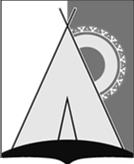 СОВЕТ ДЕПУТАТОВСЕЛЬСКОГО ПОСЕЛЕНИЯ РУССКИНСКАЯСургутского районаХанты - Мансийского автономного округа - ЮгрыРЕШЕНИЕ« 27 »   апреля  2023  года			                    			                             № 188д. РусскинскаяОб исполнении бюджетасельского поселенияРусскинская за 2022 год	В соответствии со статьей 264.6 Бюджетного кодекса Российской Федерации, Совет депутатов сельского поселения Русскинская решил:     1. Утвердить отчет об исполнении бюджета сельского поселения Русскинская за 2022 год по доходам в сумме 69 млн. 775,0 тыс. рублей, по расходам в сумме          76 млн. 241,3 тыс. рублей  с превышением расходов над доходами (дефицит бюджета сельского поселения Русскинская) в сумме 6 млн. 466,3 тыс.руб. с показателями:      - по доходам бюджета сельского поселения Русскинская за 2022 год по кодам классификации доходов бюджетов согласно приложению 1 к настоящему решению;      - по расходам бюджета сельского поселения Русскинская за 2022 год по ведомственной структуре расходов , согласно приложению 2 к настоящему решению;        - по расходам бюджета сельского поселения Русскинская за 2022 год по разделам и подразделам классификации расходов бюджета согласно приложению 3 к настоящему решению.      - по источникам финансирования  дефицита  бюджета  сельского поселения Русскинская за 2022 год по  кодам  классификации источников  финансирования  дефицитов  бюджетов, согласно приложению 4 к настоящему решению;   2. Контроль за выполнением данного решения оставляю за собой.   3. Настоящее решение вступает в силу после официального опубликования (обнародования).И.п.главы сельского поселения Русскинская		                   М.В. Маринина